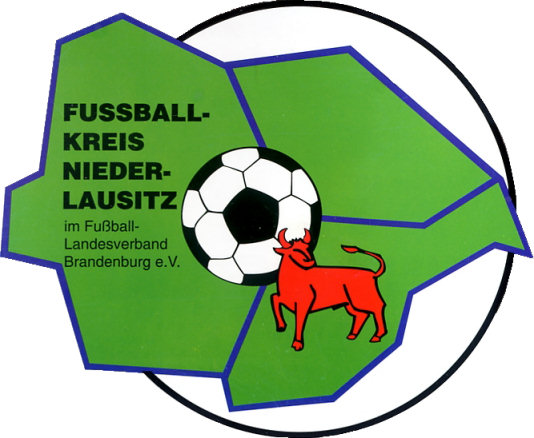 GliederungI.			Mitteilungen VorstandTerminvorschau			Auswertung von Tagungen, Beratungen			Änderungen zum Ansetzungsheft			EhrungenII.			Mitteilungen Spielausschuss			Auswertung Sitzungen SpielausschussIII.			Mitteilungen Jugendausschuss			Auswertung Jugendausschuss, StaffelberatungenIV.			Mitteilungen FrauenausschussV.			Mitteilungen SchiedsrichterausschussVI.			Auswertungen, Infos SportgerichtVII.			Auswertungen, Infos JugendsportgerichtVIII.			Mitteilungen KreiskassenwartIX.			Mitteilungen anderer Ausschüsse			Altliga / FBS			Trainer			Auszeichnungen & EhrungenEhrenamtVorletzte Seite		Abschluss, RechtsmittelbelehrungI. Mitteilungen des Vorstandes					V.: SK D. CholleeLiebe Sportfreundinnen, liebe Sportfreunde,der 15.06.2020 war für euch, die Vereine, aber auch für uns, den Vorstand des FK Niederlausitz ein sehr bedeutender Tag. Dank der Unterstützung des Vorstandes des FK Niederlausitz konnte die SG Groß Gaglow per Härtefallantrag in die Landesklasse aufsteigen. Wir wünschen der SG Groß Gaglow für die Aufgabe maximale Erfolge.Endlich scheint es wieder los zu gehen. Dennoch muss ich etwas auf die Euphoriebremse treten. Aktuell besteht noch bis zum 15.08.2020 das Kontaktsportverbot für das Fußballspielen bei den Erwachsenen. Dank dem FLB, in Zusammenarbeit mit dem LSB, konnte das Kontaktsportverbot bei den Jugendlichen schon jetzt aufgehoben werden.Aber bis wir alle wieder spielen dürfen, heißt es noch abwarten.Dank eurer Mithilfe können wir nun die kommende Saison vorbereiten. Die Staffeln / Mannschaftsmeldungen wurden erfasst und werden euch im weiteren Verlauf dieses MB zur Kenntnis gegeben.Besonders bemerkenswert ist, dass wir erstmals mehr als 10 Frauenmannschaften in unserem Fußballkreis verzeichnen können. So kann es weitergehen. Ebenfalls sind 172 Nachwuchsmannschaften zu verzeichnen, so viele wie nie zuvor. Auch das ist sehr bemerkenswert.Hier schon mal einen besonderen Dank an alle Vereine und deren Verantwortliche, die es überhaupt erst möglich machen, dass, trotz der Corona-Pandemie, weiterhin Fußball gespielt werden möchte und wird.In den kommenden Tagen werden wir, in Abhängigkeit von den spielleitenden Stellen des FLB, die aktuellen Rahmenterminpläne, die Schlüsselzahlen und die dazugehörigen Spielpläne veröffentlichen.Gern stehen die jeweiligen Ausschussvorsitzenden für eure Fragen und Hinweise zur Verfügung.Ein weiteres großes Thema sind die Kreis- und Vereinsdialoge. Wir möchten in Abstimmung mit dem FLB 3 Vereinsdialoge in der kommenden Saison durchführen. Nun seid ihr gefragt. Solltet ihr daran interessiert sein, dann meldet euch bitte beim Geschäftsführer Bernd Ospalek. Termin hierfür wäre der 20.08.2020. Ein erster Vereinsdialog wird beim SV RW Merzdorf stattfinden. Der genaue Termin steht aber noch aus. Beim Vereinsdialog werden der betreffende Verein, Vertreter des Präsidiums des FLB und des Vorstandes des FK Niederlausitz tagesaktuelle Probleme / Fragen / Lösungsmöglichkeiten gemeinsam erörtern.Falls wir jetzt euer Interesse geweckt haben, dann meldet euch ruhig bei uns.Vielen Dank!David CholleeVorsitzender1. Änderungen/Ergänzungen im Amtlichen Ansetzungsheft 2019/2020Keine Vereinsangaben erhalten.2. Geburtstage Juli 2020 – Herzlichen Glückwunsch!                            II. Mitteilung Spielausschuss						V.: SK Marko Krüger1. SpielgemeinschaftenSpielgemeinschaften sind dem Spielausschuss zu melden. Ein formloses Anschreiben mit der Bezeichnung der Spielgemeinschaft, Unterschrift beider Vereine und Angabe des Verantwortlichen ist ausreichend.2. Aktueller zeitlicher AblaufBis zum 22.07.2020 werden die Staffeleinteilungen und ein möglicher RTP vom FLB veröffentlicht, von dem auch wir in der kommenden Saison sehr abhängig sein werden.Aktuell haben wir noch das Problem, dass durch die Landesregierung das Kontaktsportverbot bis zum 16.08.2020 ausgesprochen wurde. Hier ist aber der Vorstand des FLB schon in der Spur, um ein früheren Termin zu erwirken.Sobald wir alle Daten zur Verfügung haben, werden wir zeitnah den RTP für unseren Fußballreis erstellen.Die Halbfinalbegegnungen (Pokal 2019/2020) sollen sowohl im Land als auch im Kreis am 08.08.2020 ausgetragen werden. Das Finale folgt dann am 15.08.2020. Bei uns im Kreis würde die Austragung des Halbfinals im August ausreichen. Wir bitten die Halbfinalteilnehmer die beiden Termine freizuhalten.					              	                             53. Strukturänderung und Beschluss I-SPA/20/002 Auf Grundlage des beschlossenen Abbruchs der Saison 2019/2020 und den Festlegungen hinsichtlich der Auf- und Abstiegsregelungen ist die Wettspielanweisung des FK Niederlausitz in dem Teil der Qualifizierung zur Bildung einer eingleisigen 1. Kreisklasse außer Kraft gesetzt.Die Strukturänderung wird mit der Qualifikation in der Saison 2020/2021 umgesetzt.In diesem Zusammenhang erhält der Staffelsieger der 2. Kreisklasse das Aufstiegsrecht per Beschluss I-SPA/20/002.Gestützt wird diese Möglichkeit durch die Bildung der Spielgemeinschaft TV 1861 Forst / SV Schwarz-Weiß Keune mit zwei Mannschaften.Dies erfordert die Eingliederung der 2. Mannschaft in die 2. Kreisklasse.4. Staffeleinteilung Saison 2020/2021Das sind nun die vorläufigen Staffeleinteilungen, bei denen es bis zum 30.06.2020 noch zu etwaigen Änderungen kommen kann.III. Kreisjugendausschuss                                                                  V.: SK Lucia1. Saison 2020 / 2021Mit Stand 20.06.2020 wurden durch die Vereine folgende Mannschaftsmeldungen abgegeben:A-Junioren	8B-Junioren	9C-Junioren	18D-Junioren	38E-Junioren	43F-Junioren	39G-Junioren	17Es ist noch bis zum 30.06.2020 möglich, etwaige Veränderungen per E-Postfach anzuzeigen. Danach möchten wir die Staffeln einteilen und die Spielpläne erstellen.Aktuell arbeiten wir daran, einen Rahmenterminplan zu erstellen, welcher euch schnellstmöglich zugestellt werden soll.IV. Frauenausschuss                                                                                    V.: SKn Pöschick1. Mannschaftsmeldungen für die Saison 2020 / 2021FC Energie CottbusForster SV Schwarz-Weiß Keune FSV Viktoria 1897 Cottbus SpG Burg / VetschauSG Eintracht Peitz SG Willmersdorf 1921 SpG Spremberger SV / Lok SchleifeSpG Spremberg (BW Spremberg, SC Spremberg und TV Forst) SV Drachhausen 1913 SV Leuthen / Klein Oßnig SV Wacker 09 Cottbus-StröbitzV.: Mitteilung Schiedsrichterausschuss   				 V.: SK C. Richter	II. Mitteilungen Kreiskassenwart V.: SK HüttenIV. AltligaausschussV.: SK Donath VI.: Sportgericht                                                                                                                                                                         V.: SK R. MüllerVII.: JugendsportgerichtV.: SK Hartmann VII. DFB - EhrennamtV.: SK OspalekIm Amtlichen Mitteilungsblatt 06/2020 sind keine Mitteilungen enthalten! Für die fachlichen und inhaltlichen Mitteilungen sind die jeweiligen Ausschussvorsitzenden verantwortlich! Angaben ohne Gewähr!Redaktionsschluss 21.06.2020
19. JuliLothar WraßmannVorsitzender Auszeichnungen / Ehrungen23. JuliBernd RobelMitglied SR-Ausschuss26. JuliThomas HüttenKreiskassenwartOber- / Brandenburg- / LandesligaLandesklasseVfB Krieschow 1921 ISV Wacker 09 Ströbitz IIBSV Guben NordSG Eintracht Peitz ISV Wacker 09 Ströbitz ISC Spremberg 1896 IKolkwitzer SV 1896 ISV Döbern1. FC Guben ISV Fichte Kunersdorf IVfB Cottbus 97Spremberger SV 1862 ISG Groß GaglowVfB Krieschow 1921 U23KreisoberligaKreisligaSV Lausitz ForstSV RW MerzdorfSV Einheit DrebkauWelzower SV Borussia 09SpG Kolkwitz / Klein GaglowSpG Kölzig / GahrySV Guhrow 1921VfB Cottbus 97 IISV Eiche Branitz ISV BW StraupitzSG Sielow ISpG Drachhausen / Fehrow ISpG TSV Cottbus / Kiekebusch1. FC Guben IISG Burg ISV Lausitz Forst IISpG Briesen / Dissen ISpG Werben / MüschenSV Motor Cottbus-Saspow ISV Leuthen / Oßnig ISG KauscheTraktor BG LaubsdorfSpG Dissenchen / HaasowTSV Hertha HornowFSV Viktoria 1897 Cottbus IFSV Spremberg 1895 ISG BW SchorbusSV Fichte Kunersdorf IISV Adler KlingeSG Eintracht Peitz IIKahrener SV 03 I1. Kreisklasse Nord1. Kreisklasse SüdSchmogrower SV 1949TSV Groß SchacksdorfSpG Briesen / DissenSV RS Wacker KomptendorfSV Eintracht DrehnowSG BurgneudorfSG JänschwaldeBSV Chemie TschernitzSV Fortuna SkadowSC Spremberg 1896 IISV PreilackKahrener SV 03 IIVfB DöbbrickSpG Spremberg / DöbbernSV Motor Cottbus-Saspow IISpG TV 1861 / Keune ISpG FC Guben / Gastrose IIISV GW 1921 SellessenBSV Cottbus OstESV Forst 1990SV BW DrewitzSG GrausteinSG WillmersdorfSG Sachsendorf 042. KreisklasseFSV Spremberg 1895 IISV Eiche Branitz IISpremberger SV 1862 IISpG Leuthen / Drebkau IISG Sielow IISpG TV 1861 / Keune IISpG Drachhausen / Fehrow IISG GlinzigSV Eintracht SchlichowBärenklauer SVSG Burg IIFC Union CottbusFSV Viktoria 1897 Cottbus II